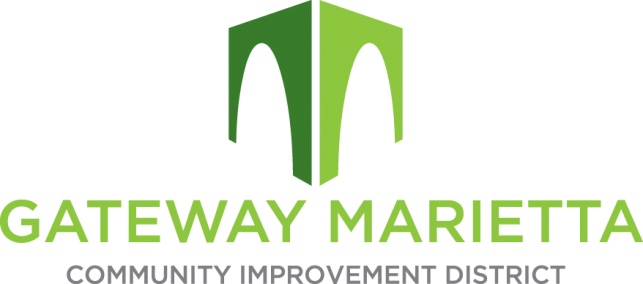 GMCID Board MeetingTuesday, February 28, 202311:30 AM1850 Parkway Place Suite 520Marietta, GA  30067Call to OrderApprove Minutes of January 17, 2023, Board Meeting Financial ReportCity UpdateMarietta Police Department UpdateProjects UpdateOther BusinessRecess for Executive Session, if necessaryAdjourn